Pisces (Kalat) Viimeisenä keinonaan voittaa jumalat Gaia synnytti jumalten ja titaanien taistelun jälkeen Tyfon-hirviön. Vaikka Zeus lopulta voittikin sen, muut jumalat kääntyivät pakoon. Tyfon kohtasi Eroksen ja Afroditen Eufrat-virran  rannalla; nämä muuttivat itsensä kaloiksi ja loikkasivat  jokeen päästäkseen pakoon. Näin nämä kaksi jumalaa tuikkivat taivaalla kahtena kalana. 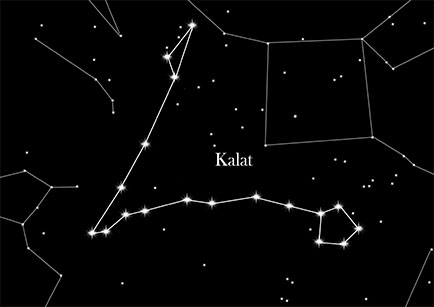 Figure 1 Kalat eli Pisces